ТИПОВАЯ ФОРМА ПАСПОРТАОрганизаций отдыха и оздоровления детей и подростков ____МКОУ Тальская ООШ________________________________________--_                                                                                                                                                                       (наименование организации)по состоянию на «20_»  __августа___________ 20 17 г.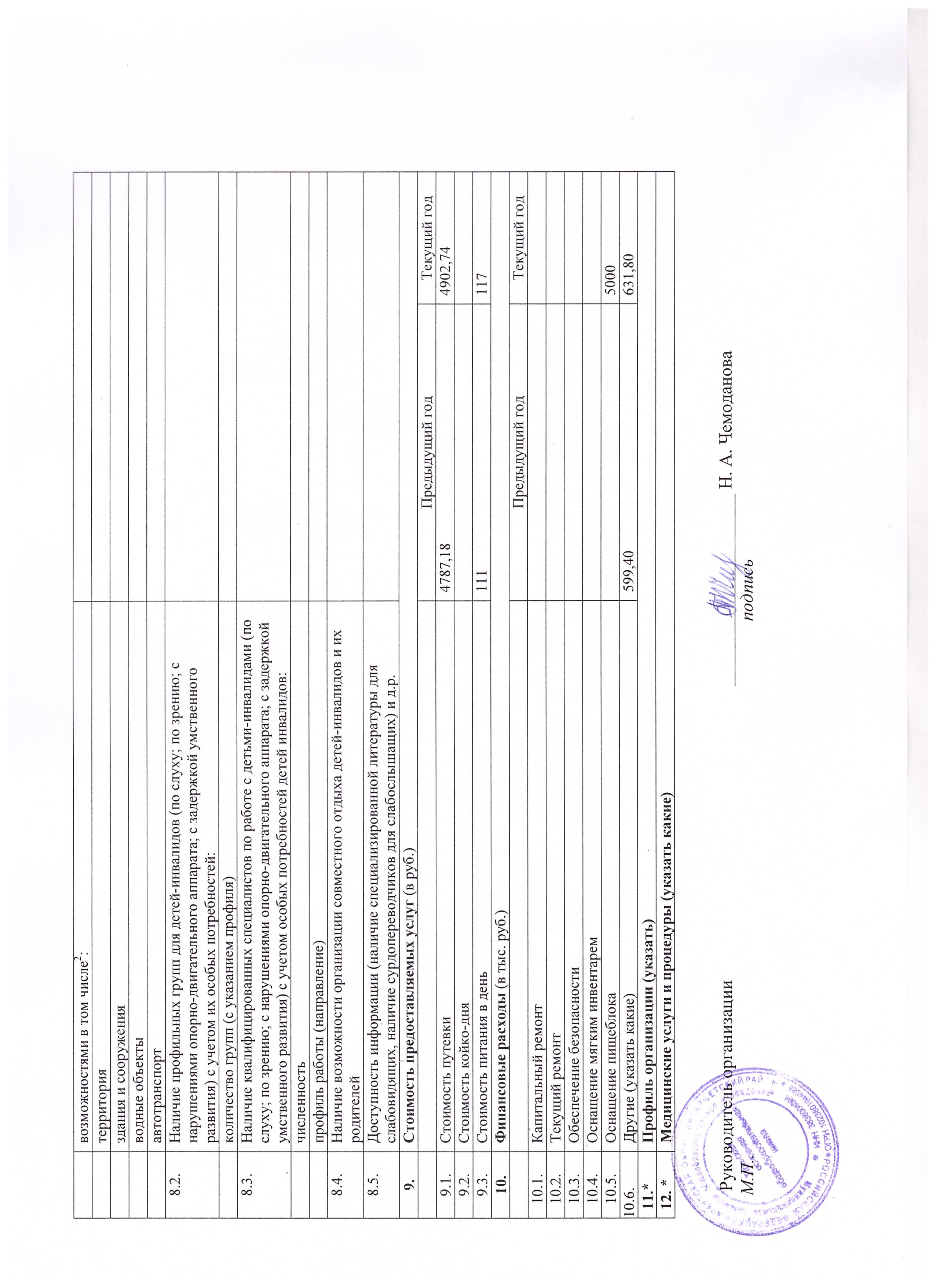 1. Общие сведения об организации отдыха и оздоровления детей и подростков1. Общие сведения об организации отдыха и оздоровления детей и подростков1. Общие сведения об организации отдыха и оздоровления детей и подростков1. Общие сведения об организации отдыха и оздоровления детей и подростков1. Общие сведения об организации отдыха и оздоровления детей и подростков1. Общие сведения об организации отдыха и оздоровления детей и подростков1. Общие сведения об организации отдыха и оздоровления детей и подростков1.1.Полное наименование организации отдыха и оздоровления детей и подростков (далее – организация) без сокращений (включая организационно-правовую форму), идентификационный номер налогоплательщика  Муниципальное казенное общеобразовательное учреждение Тальская основная общеобразовательная школаИнн 3838004094Муниципальное казенное общеобразовательное учреждение Тальская основная общеобразовательная школаИнн 3838004094Муниципальное казенное общеобразовательное учреждение Тальская основная общеобразовательная школаИнн 3838004094Муниципальное казенное общеобразовательное учреждение Тальская основная общеобразовательная школаИнн 3838004094Муниципальное казенное общеобразовательное учреждение Тальская основная общеобразовательная школаИнн 38380040941.2.Юридический адрес 665022, Иркутская обл., Тайшетский р-он, с. Талая, ул. Школьная, д. 3665022, Иркутская обл., Тайшетский р-он, с. Талая, ул. Школьная, д. 3665022, Иркутская обл., Тайшетский р-он, с. Талая, ул. Школьная, д. 3665022, Иркутская обл., Тайшетский р-он, с. Талая, ул. Школьная, д. 3665022, Иркутская обл., Тайшетский р-он, с. Талая, ул. Школьная, д. 31.3.Фактический адрес местонахождения, телефон, факс, адреса электронной почты и интернет страницы 665022, Иркутская обл., Тайшетский р-он, с. Талая, ул. Школьная, д. 3 Тел. 8(935)6366436 talskayashkolaa@yandex.ru665022, Иркутская обл., Тайшетский р-он, с. Талая, ул. Школьная, д. 3 Тел. 8(935)6366436 talskayashkolaa@yandex.ru665022, Иркутская обл., Тайшетский р-он, с. Талая, ул. Школьная, д. 3 Тел. 8(935)6366436 talskayashkolaa@yandex.ru665022, Иркутская обл., Тайшетский р-он, с. Талая, ул. Школьная, д. 3 Тел. 8(935)6366436 talskayashkolaa@yandex.ru665022, Иркутская обл., Тайшетский р-он, с. Талая, ул. Школьная, д. 3 Тел. 8(935)6366436 talskayashkolaa@yandex.ru1.4.Удаленность от ближайшего населенного пункта, расстояние до него от организации ( в км) 55 км55 км55 км55 км55 км1.5.Учредитель организации (полное наименование::Муниципальное образование «Тайшетский район», «Управление образования администрации Тайшетского района»Муниципальное образование «Тайшетский район», «Управление образования администрации Тайшетского района»Муниципальное образование «Тайшетский район», «Управление образования администрации Тайшетского района»Муниципальное образование «Тайшетский район», «Управление образования администрации Тайшетского района»Муниципальное образование «Тайшетский район», «Управление образования администрации Тайшетского района»- адрес 665000 Иркутская обл., г. Тайшет, ул. Шевченко, д. 6665000 Иркутская обл., г. Тайшет, ул. Шевченко, д. 6665000 Иркутская обл., г. Тайшет, ул. Шевченко, д. 6665000 Иркутская обл., г. Тайшет, ул. Шевченко, д. 6665000 Иркутская обл., г. Тайшет, ул. Шевченко, д. 6- контрактный телефон 8(395)63217038(395)63217038(395)63217038(395)63217038(395)6321703- Ф.И.О. руководителя (без сокращений)Семчишина Лариса ВасильевнаСемчишина Лариса ВасильевнаСемчишина Лариса ВасильевнаСемчишина Лариса ВасильевнаСемчишина Лариса Васильевна1.6.Собственник организации (полное имя/наименование):Муниципальное образование «Тайшетский район»Муниципальное образование «Тайшетский район»Муниципальное образование «Тайшетский район»Муниципальное образование «Тайшетский район»Муниципальное образование «Тайшетский район»- адрес 665000  Иркутская обл., г. Тайшет, ул. Суворова, д. 13665000  Иркутская обл., г. Тайшет, ул. Суворова, д. 13665000  Иркутская обл., г. Тайшет, ул. Суворова, д. 13665000  Иркутская обл., г. Тайшет, ул. Суворова, д. 13665000  Иркутская обл., г. Тайшет, ул. Суворова, д. 13- контрактный телефон - Ф.И.О. руководителя (без сокращений)Величко Александр ВладимировичВеличко Александр ВладимировичВеличко Александр ВладимировичВеличко Александр ВладимировичВеличко Александр Владимирович1.7.Руководитель организацииДиректор школыДиректор школыДиректор школыДиректор школыДиректор школы- Ф.И.О. (без сокращений)Чемоданова Наталья АнатольевнаЧемоданова Наталья АнатольевнаЧемоданова Наталья АнатольевнаЧемоданова Наталья АнатольевнаЧемоданова Наталья Анатольевна- образование высшеевысшеевысшеевысшеевысшее- стаж работы в данной должности 3 года3 года3 года3 года3 года- контактный телефон 8(935)63664368(935)63664368(935)63664368(935)63664368(935)63664361.8.Тип организации, в том числе: - загородный оздоровительный лагерь- санаторно-оздоровительный лагерь круглогодичного действия - оздоровительный лагерь с дневным пребыванием детей оздоровительный лагерь с дневным пребыванием детейоздоровительный лагерь с дневным пребыванием детейоздоровительный лагерь с дневным пребыванием детейоздоровительный лагерь с дневным пребыванием детейоздоровительный лагерь с дневным пребыванием детей-специализированный (профильный) лагерь (указать профиль)- оздоровительно-образовательный центр - иная организация отдыха и оздоровления детей (уточнить какая) 1.9.Документ на основании которого действует организация (устав, положение)УставУставУставУставУстав1.10.Год ввода организации в эксплуатацию 191919191919191919191.11.Период функционирования организации (круглогодично, сезонно)круглогодичнокруглогодичнокруглогодичнокруглогодичнокруглогодично1.12.Проектная мощность организации (какое количество детей и подростков может принять одновременно)70 человек70 человек70 человек70 человек70 человек1.13.Наличие проекта организации нетнетнетнетнет1.14.Год последнего ремонта, в том числе: - капитальныйЧастичный капитальный 2015 г.Частичный капитальный 2015 г.Частичный капитальный 2015 г.Частичный капитальный 2015 г.Частичный капитальный 2015 г.- текущий 201720172017201720171.15.Количество смен 111111.16.Продолжительность смен 18 дней18 дней18 дней18 дней18 дней1.17.Загрузка по сменам (количество детей): - 1-ая смена1515151515- 2-ая смена ------ 3-я смена------ 4-я смена------ загрузка в межканикулярный период-----1.18.Возраст детей и подростков, принимаемых организацией на отдых и оздоровление6-146-146-146-146-141.19.Здания и сооружения нежилого назначения: Здания и сооружения нежилого назначения: Здания и сооружения нежилого назначения: Здания и сооружения нежилого назначения: Здания и сооружения нежилого назначения: Здания и сооружения нежилого назначения: Количество, этажностьгод постройки1973площадь (кв.м.)820,4степень износа (в %)45на какое кол-во детей рассчитано70год последнего капитального ремонтачастичного 20151.20.Наличие автотранспорта на балансе (количество единиц, марки), в том числе:- автобусынетнетнетнетнет- микроавтобусынетнетнетнетнет- автотранспорт коммунального назначениянетнетнетнетнет- соответствие территории лагеря требованиям надзорных и контрольных органов (при наличии запрещающих предписаний, указать причины)Соответствует требованиям надзорных органов, предписаний нетСоответствует требованиям надзорных органов, предписаний нетСоответствует требованиям надзорных органов, предписаний нетСоответствует требованиям надзорных органов, предписаний нетСоответствует требованиям надзорных органов, предписаний нет- наличие плана территории организацииимеетсяимеетсяимеетсяимеетсяимеется1.22.Наличие водного объекта, в том числе его удаленность от территории лагеря: - бассейн нетнетнетнетнет- пруднетнетнетнетнет- река500 м500 м500 м500 м500 м- озеро60 м60 м60 м60 м60 м- водохранилищенетнетнетнетнет- море нетнетнетнетнет1.23.Наличие оборудованного пляжа, в том числе:нетнетнетнетнет- наличие ограждения в зоне купаниянетнетнетнетнет- оснащение зоны купания (наличие спасательных и медицинских постов, спасательных средств)нетнетнетнетнет- наличие душевой нетнетнетнетнет- наличие туалета нетнетнетнетнет- наличие кабин для переодеваниянетнетнетнетнет- наличие навесов от солнца нетнетнетнетнет- наличие пункта медицинской помощи нетнетнетнетнет- наличие поста службы спасения нетнетнетнетнет1.24.Обеспечение мерами пожарной и антитеррористической безопастности, в том числе:- ограждение (указать какое)имеется- охрананет- организация пропускного режимаимеется- наличие кнопки тревожной сигнализации (КТС)нет- наличие автоматической пожарной сигнализации (АПС) с выводом сигнала на пульт пожарной части имеется- наличие системы оповещения и управления эвакуацией людей имеется- укомплектованность первичными средствами пожаротушенияимеется- наличие источников наружного противопожарного водоснабжения (противопожарных водоемов), отвечающих установленным требованиям пожарной безопасности имеется2Сведения о штатной численности организации Сведения о штатной численности организации Сведения о штатной численности организации Сведения о штатной численности организации Сведения о штатной численности организации Сведения о штатной численности организации Количество (чел.)Количество (чел.)Образовательный уровеньОбразовательный уровеньОбразовательный уровеньпо штатув наличиивысшеесредне-специальноесреднее2.1.Педагогические работники 11117312.2.Медицинские работники -----2.3.Работники пищеблока 11--12.4.Административно-хозяйственный персонал 88-172.5.Другие (указать какие)3Сведения об условиях размещения детей и подростков Сведения об условиях размещения детей и подростков Сведения об условиях размещения детей и подростков Сведения об условиях размещения детей и подростков Сведения об условиях размещения детей и подростков Сведения об условиях размещения детей и подростков Характеристика помещений Спальные помещения (по числу этажей и помещений)Спальные помещения (по числу этажей и помещений)Спальные помещения (по числу этажей и помещений)Спальные помещения (по числу этажей и помещений)Спальные помещения (по числу этажей и помещений)1 этаж1 этаж2 этаж2 этаж2 этаж- номер спального помещения (строка разбивается по количеству помещений)№ 1№ 2№ 1№ 2№ 1- площадь спального помещения (в кв. м)нет- высота спального помещения (в метрах)нет- количество коек (шт.)нет- год последнего ремонта, в том числе:нет- капитальныйнет- текущий - наличие горящего водоснабжения (на этаже), в том числе: нет- централизованное нет- децентрализованное нет- наличие сушилок для одежды и обувинет- количество кранов в умывальнике (на этаже)нет- количество очков в туалете (на этаже)нет- наличие комнаты личной гигиены нет- наличие камеры хранения для личных вещей детей нет4.Обеспеченность физкультурно-оздоровительными сооружениями, площадками для:Обеспеченность физкультурно-оздоровительными сооружениями, площадками для:Обеспеченность физкультурно-оздоровительными сооружениями, площадками для:Обеспеченность физкультурно-оздоровительными сооружениями, площадками для:Обеспеченность физкультурно-оздоровительными сооружениями, площадками для:Обеспеченность физкультурно-оздоровительными сооружениями, площадками для:Год постройкиПлощадь (кв.м.)Степень износа (в %)На какое количество детей рассчитаноГод последнего капитального ремонта- волейболанет- баскетбола нет- бадминтонанет- настольного тенниса нет- прыжков в длину, высоту нет- беговая дорожка нет- футбольное поле нет- бассейн нет- другие (указать какие)нет5.Обеспеченность объектами культурно-массового назначенияОбеспеченность объектами культурно-массового назначенияОбеспеченность объектами культурно-массового назначенияОбеспеченность объектами культурно-массового назначенияОбеспеченность объектами культурно-массового назначенияОбеспеченность объектами культурно-массового назначения- кинозал (количество мест)нет- библиотека (количество мест в читальном зале)имеется- игровые комнаты, помещения для работы кружков (указать какие и их количество) 2 (спортивный зал, мастерская)160+ 564515-- актовый зал (крытая эстрада), количество посадочных местнет- летняя эстрада (открытая площадка)нет-  наличие аттракционов нет- наличие необходимой литературы, игр, инвентаря, оборудования, снаряжения для организации досуга в соответствии с возрастом детей и подростков, в том числе компьютерной техники имеется6.Обеспеченность объектами медицинского назначения Обеспеченность объектами медицинского назначения Обеспеченность объектами медицинского назначения Обеспеченность объектами медицинского назначения Обеспеченность объектами медицинского назначения Обеспеченность объектами медицинского назначения Кол-воПлощадь (кв. м.)Степень износа (в %)Оснащение в соответствии с нормами (да/нет)Год постройки (ввода в эксплуатацию)Год последнего капитального ремонта6.1.Медицинский пункт нет- кабинет врача-педиатра нет- процедурная нет- комната медицинской сестры нет- кабинет зубного врача нет- туалет с умывальником в шлюзе нет6.2.Изолятор нет- палата для капельных инфекций нет- палата для кишечных инфекций нет- палата бокса нет- количество коек в палатах нетХХХХХ- процедурнаянет- буфетнаянет- душевая для больных детейнет- помещение для обработки и хранения уборочного инвентаря, приготовления дезрастворов нет- санитарный узел нет6.3.Наличие в организации специализированного санитарного транспорта нетХХ6.4.Другие (указать какие) нет7.Обеспеченность объектами хозяйственно-бытового назначения Обеспеченность объектами хозяйственно-бытового назначения Обеспеченность объектами хозяйственно-бытового назначения Обеспеченность объектами хозяйственно-бытового назначения Обеспеченность объектами хозяйственно-бытового назначения Обеспеченность объектами хозяйственно-бытового назначения 7.1.Характеристика банно-прачечного блокаХарактеристика банно-прачечного блокаХарактеристика банно-прачечного блокаКоличественный показательКоличественный показательКоличественный показатель- проектная мощность- проектная мощность- проектная мощностьнетнетнет- год последнего ремонта, в том числе:- год последнего ремонта, в том числе:- год последнего ремонта, в том числе:нетнетнет- капитальный - капитальный - капитальный нетнетнет- текущий - текущий - текущий нетнетнет- наличие горячего водоснабжения, в том числе: - наличие горячего водоснабжения, в том числе: - наличие горячего водоснабжения, в том числе: нетнетнет- централизованное- централизованное- централизованноенетнетнет- децентрализованное - децентрализованное - децентрализованное нетнетнет- наличие холодного водоснабжения, в том числе:- наличие холодного водоснабжения, в том числе:- наличие холодного водоснабжения, в том числе:нетнетнет- централизованное- централизованное- централизованноенетнетнет- децентрализованное - децентрализованное - децентрализованное нетнетнет- количество душевых сеток - количество душевых сеток - количество душевых сеток нетнетнет- наличие технологического оборудования прачечной - наличие технологического оборудования прачечной - наличие технологического оборудования прачечной нетнетнетОтсутствует технологическое оборудование (указать какое): Отсутствует технологическое оборудование (указать какое): Отсутствует технологическое оборудование (указать какое): нетнетнет7.2.Сведения о состоянии пищеблока Сведения о состоянии пищеблока Сведения о состоянии пищеблока - проектная мощность- проектная мощность- проектная мощность323232- год последнего ремонта, в том числе: - год последнего ремонта, в том числе: - год последнего ремонта, в том числе: - капитальный - капитальный - капитальный ---- косметический- косметический- косметический201720172017- количество обеденных залов- количество обеденных залов- количество обеденных залов111- количество посадочных мест - количество посадочных мест - количество посадочных мест 323232- количество смен питающихся - количество смен питающихся - количество смен питающихся 111- обеспеченность столовой посудой, в %- обеспеченность столовой посудой, в %- обеспеченность столовой посудой, в %100100100- обеспеченность кухонной посудой, в %- обеспеченность кухонной посудой, в %- обеспеченность кухонной посудой, в %100100100- наличие горячего водоснабжение, в том числе:- наличие горячего водоснабжение, в том числе:- наличие горячего водоснабжение, в том числе:- централизованное - централизованное - централизованное нетнетнет- децентрализованное - децентрализованное - децентрализованное дадада- наличие холодного водоснабжения: - наличие холодного водоснабжения: - наличие холодного водоснабжения: - централизованное - централизованное - централизованное нетнетнет- децентрализованное - децентрализованное - децентрализованное дадада- технология мытья посуды:- технология мытья посуды:- технология мытья посуды:- наличие посудомоечной машины- наличие посудомоечной машины- наличие посудомоечной машинынетнетнет- посудомоечные ванны (количество)- посудомоечные ванны (количество)- посудомоечные ванны (количество)333- наличие производственных помещений (цехов)- наличие производственных помещений (цехов)- наличие производственных помещений (цехов)111- отсутствуют производственные помещения (указать какие):- отсутствуют производственные помещения (указать какие):- отсутствуют производственные помещения (указать какие):------------- - - - наличие технологического оборудования- наличие технологического оборудования- наличие технологического оборудованияимеетсяимеетсяимеется- отсутствует технологическое оборудование (указать) - отсутствует технологическое оборудование (указать) - отсутствует технологическое оборудование (указать) ------------- наличие холодильного оборудования- наличие холодильного оборудования- наличие холодильного оборудованиянетнетнет- охлаждаемые (низкотемпературные) камеры- охлаждаемые (низкотемпературные) камеры- охлаждаемые (низкотемпературные) камерынетнетнет- бытовые холодильники - бытовые холодильники - бытовые холодильники 1117.3.Водоснабжение организации (отметить в ячейке)Водоснабжение организации (отметить в ячейке)Водоснабжение организации (отметить в ячейке)Централизованное от местного водопроводаЦентрализованное от артскважиныПривозная (бутилированная) вода7.3.Водоснабжение организации (отметить в ячейке)Водоснабжение организации (отметить в ячейке)Водоснабжение организации (отметить в ячейке)нетбутилированная7.4.Наличие емкости для запаса воды (в куб.м.)Наличие емкости для запаса воды (в куб.м.)Наличие емкости для запаса воды (в куб.м.)1117.5.Горячее водоснабжение: наличие, тип Горячее водоснабжение: наличие, тип Горячее водоснабжение: наличие, тип  водонагреватель водонагреватель водонагреватель7.6.КанализацияКанализацияКанализацияцентрализованнаяцентрализованнаявыгребного типа7.6.КанализацияКанализацияКанализация--17.7.Площадки для мусора, их оборудование Площадки для мусора, их оборудование Площадки для мусора, их оборудование Имеется мусоросборникИмеется мусоросборникИмеется мусоросборник7.8.Газоснабжение Газоснабжение Газоснабжение нетнетнет8.Основные характеристики доступности организации для лиц с ограниченными возможностями с учетом особых потребностей детей-инвалидов1(данный раздел заполняется при наличии в лагере созданных условий доступности, указанных в данном разделе)Основные характеристики доступности организации для лиц с ограниченными возможностями с учетом особых потребностей детей-инвалидов1(данный раздел заполняется при наличии в лагере созданных условий доступности, указанных в данном разделе)Основные характеристики доступности организации для лиц с ограниченными возможностями с учетом особых потребностей детей-инвалидов1(данный раздел заполняется при наличии в лагере созданных условий доступности, указанных в данном разделе)Основные характеристики доступности организации для лиц с ограниченными возможностями с учетом особых потребностей детей-инвалидов1(данный раздел заполняется при наличии в лагере созданных условий доступности, указанных в данном разделе)Основные характеристики доступности организации для лиц с ограниченными возможностями с учетом особых потребностей детей-инвалидов1(данный раздел заполняется при наличии в лагере созданных условий доступности, указанных в данном разделе)Основные характеристики доступности организации для лиц с ограниченными возможностями с учетом особых потребностей детей-инвалидов1(данный раздел заполняется при наличии в лагере созданных условий доступности, указанных в данном разделе)8.1.Доступность инфраструктуры организации для лиц с ограниченными Доступность инфраструктуры организации для лиц с ограниченными Доступность инфраструктуры организации для лиц с ограниченными 